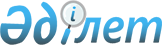 О внесении изменений в решение 60 сессии Осакаровского районного маслихата от 27 декабря 2019 года № 778 "О районном бюджете на 2020-2022 годы"
					
			С истёкшим сроком
			
			
		
					Решение Осакаровского районного маслихата Карагандинской области от 10 июня 2020 года № 837. Зарегистрировано Департаментом юстиции Карагандинской области 22 июня 2020 года № 5894. Прекращено действие в связи с истечением срока
      В соответствии с Кодексом Республики Казахстан "Бюджетный кодекс Республики Казахстан" от 4 декабря 2008 года, Законом Республики Казахстан "О местном государственном управлении и самоуправлении в Республике Казахстан" от 23 января 2001 года районный маслихат РЕШИЛ:
      1. Внести в решение 60 сессии Осакаровского районного маслихата от 27 декабря 2019 года № 778 "О районном бюджете на 2020-2022 годы" (зарегистрировано в Реестре государственной регистрации нормативных правовых актов за № 5649, опубликовано в газете "Сельский труженик" от 18 января 2020 года № 3 (7695), Эталонном контрольном банке нормативных правовых актов Республики Казахстан в электронном виде 10 января 2020 года), следующие изменения:
      1) пункт 1 изложить в новой редакции:
      "1. Утвердить районный бюджет на 2020-2022 годы согласно приложениям 1, 2, 3, 4, 5 соответственно, в том числе на 2020 год в следующих объемах: 
      1) доходы – 10 957 064 тысяч тенге, в том числе по: 
      налоговым поступлениям – 1 150 501 тысяч тенге;
      неналоговым поступлениям – 12 551 тысяч тенге;
      поступлениям от продажи основного капитала – 15 857 тысяч тенге;
      поступлениям трансфертов – 9 778 155 тысяч тенге;
      2) затраты – 12 028 809 тысяч тенге;
      3) чистое бюджетное кредитование – 370 700 тысяч тенге, в том числе:
      бюджетные кредиты – 417 138 тысяч тенге; 
      погашение бюджетных кредитов – 46 438 тысяч тенге;
      4) сальдо по операциям с финансовыми активами – 0 тысяч тенге, в том числе:
      приобретение финансовых активов – 0 тысяч тенге;
      поступления от продажи финансовых активов государства – 0 тысяч тенге;
      5) дефицит (профицит) бюджета – минус 1 442 445 тысяч тенге;
      6) финансирование дефицита (использование профицита) бюджета – 1 442 445 тысяч тенге, в том числе:
      поступление займов – 1 367 506 тысяч тенге; 
      погашение займов – 46 438 тысяч тенге;
      используемые остатки бюджетных средств – 121 377 тысяч тенге."; 
      2) приложениe 1 к указанному решению изложить в новой редакции согласно приложению к настоящему решению.
      2. Настоящее решение вводится в действие с 1 января 2020 года. Районный бюджет на 2020 год
					© 2012. РГП на ПХВ «Институт законодательства и правовой информации Республики Казахстан» Министерства юстиции Республики Казахстан
				
      Председатель сессии

В. Бережной

      Секретарь Осакаровского районного маслихата

К. Саккулаков
Приложение к решению
Осакаровского районного
маслихата
от 10 июня 2020 года
№ 837Приложение 1 к решению
Осакаровского районного
маслихата от 27 декабря 2019 года
№ 778
Категория
Класс
Подкласс
Наименование
Сумма, тысяч тенге
1
2
3
4
5
1.ДОХОДЫ
10 957 064
1
Налоговые поступления
1 150 501
01
Подоходный налог
349 007
1
Корпоративный подоходный налог
60 998
2
Индивидуальный подоходный налог
288 009
03
Социальный налог
323 449
1
Социальный налог
323 449
04
Налоги на собственность
404 169
1
Налоги на имущество
365 386
3
Земельный налог
25 832
5
Единый земельный налог
12 951
05
Внутренние налоги на товары, работы и услуги 
67 936
2
Акцизы 
3 968
3
Поступления за использование природных и других ресурсов 
52 488
4
Сборы за ведение предпринимательской и профессиональной деятельности
11 480
08
Обязательные платежи, взимаемые за совершение юридически значимых действий и (или) выдачу документов уполномоченными на то государственными органами или должностными лицами
5 940
1
Государственная пошлина 
5 940
2
Неналоговые поступления
12 551
01
Доходы от государственной собственности 
9 214
1
Поступления части чистого дохода государственных предприятий
83
5
Доходы от аренды имущества, находящегося в государственной собственности 
9 077
7
Вознаграждения по кредитам, выданным из государственного бюджета
54
02
Поступления от реализации товаров (работ, услуг) государственными учреждениями, финансируемыми из государственного бюджета
1
1
Поступления от реализации товаров (работ, услуг) государственными учреждениями, финансируемыми из государственного бюджета
1
06
Прочие неналоговые поступления
3 336
1
Прочие неналоговые поступления
3 336
3
Поступления от продажи основного капитала
15 857
01
Продажа государственного имущества, закрепленного за государственными учреждениями
737
1
Продажа государственного имущества, закрепленного за государственными учреждениями
737
03
Продажа земли и нематериальных активов
15 120
1
Продажа земли
15 120
4
Поступления трансфертов
9 778 155
02
Трансферты из вышестоящих органов государственного управления
9 778 155
2
Трансферты из областного бюджета
9 778 155
Функциональная группа
Функциональная подгруппа
Администратор Бюджетных програм
Программа
Наименование
Сумма, тысяч тенге
ll. Затраты
12 028 809
01
Государственные услуги общего характера
1 277 355
1
Представительные, исполнительные и другие органы, выполняющие общие функции государственного управления
208 719
112
Аппарат маслихата района (города областного значения)
27 560
001
Услуги по обеспечению деятельности маслихата района (города областного значения)
27 560
122
Аппарат акима района (города областного значения)
181 159
001
Услуги по обеспечению деятельности акима района (города областного значения)
171 061
003
Капитальные расходы государственного органа
10 098
2
Финансовая деятельность
16 358
459
Отдел экономики и финансов района (города областного значения)
16 358
003
Проведение оценки имущества в целях налогообложения
1358
010
Приватизация, управление коммунальным имуществом, постприватизационная деятельность и регулирование споров, связанных с этим
15 000
9
Прочие государственные услуги общего характера
1 052 278
459
Отдел экономики и финансов района (города областного значения)
117 516
001
Услуги по реализации государственной политики в области формирования и развития экономической политики, государственного планирования, исполнения бюджета и управления коммунальной собственностью района (города областного значения)
66 240
015
Капитальные расходы государственного органа
451
113
Целевые текущие трансферты нижестоящим бюджетам
50 825
492
Отдел жилищно-коммунального хозяйства, пассажирского транспорта, автомобильных дорог и жилищной инспекции района (города областного значения)
913 277
001
Услуги по реализации государственной политики на местном уровне в области жилищно-коммунального хозяйства, пассажирского транспорта, автомобильных дорог и жилищной инспекции
34 551
113
Целевые текущие трансферты нижестоящим бюджетам
878 726
494
Отдел предпринимательства и промышленности района (города областного значения)
21 485
001
Услуги по реализации государственной политики на местном уровне в области развития предпринимательства и промышленности
20 527
003
Капитальные расходы государственного органа
958
02
Оборона
40 879
1
Военные нужды
16 451
122
Аппарат акима района (города областного значения)
16 451
005
Мероприятия в рамках исполнения всеобщей воинской обязанности
16 451
2
Организация работы по чрезвычайным ситуациям
24 428
122
Аппарат акима района (города областного значения)
24 428
006
Предупреждение и ликвидация чрезвычайных ситуаций масштаба района (города областного значения)
21 630
007
Мероприятия по профилактике и тушению степных пожаров районного (городского) масштаба, а также пожаров в населенных пунктах, в которых не созданы органы государственной противопожарной службы
2 798
03
Общественный порядок, безопасность, правовая, судебная, уголовно-исполнительная деятельность
1 200
9
Прочие услуги в области общественного порядка и безопасности
1 200
492
Отдел жилищно-коммунального хозяйства, пассажирского транспорта, автомобильных дорог и жилищной инспекции района (города областного значения)
1 200
021
Обеспечение безопасности дорожного движения в населенных пунктах
1 200
04
Образование
5 410 350
1
Дошкольное воспитание и обучение
277 519
464
Отдел образования района (города областного значения)
275 394
009
Обеспечение деятельности организаций дошкольного воспитания и обучения
275 394
467
Отдел строительства района (города областного значения)
2 125
037
Строительство и реконструкция объектов дошкольного воспитания и обучения
2 125
2
Начальное, основное среднее и общее среднее образование
4 948 521
464
Отдел образования района (города областного значения)
4 717 279
003
Общеобразовательное обучение 
4 560 682
006
Дополнительное образование для детей 
156 597
465
Отдел физической культуры и спорта района (города областного значения)
224 342
017
Дополнительное образование для детей и юношества по спорту
224 342
467
Отдел строительства района (города областного значения)
6 900
024
Строительство и реконструкция объектов начального, основного среднего и общего среднего образования
6 900
9
Прочие услуги в области образования
184 310
464
Отдел образования района (города областного значения)
184 310
001
Услуги по реализации государственной политики на местном уровне в области образования 
17 517
005
Приобретение и доставка учебников, учебно-методических комплексов для государственных учреждений образования района (города областного значения)
75 403
015
Ежемесячные выплаты денежных средств опекунам (попечителям) на содержание ребенка-сироты (детей-сирот), и ребенка (детей), оставшегося без попечения родителей
23 205
029
Обследование психического здоровья детей и подростков и оказание психолого-медико-педагогической консультативной помощи населению
24 339
113
Целевые текущие трансферты нижестоящим бюджетам
43 846
06
Социальная помощь и социальное обеспечение
572 879
1
Социальное обеспечение
163 812
451
Отдел занятости и социальных программ района (города областного значения)
148 525
005
Государственная адресная социальная помощь 
148 525
464
Отдел образования района (города областного значения)
15 287
030
Содержание ребенка (детей), переданного патронатным воспитателям
15 287
2
Социальная помощь
357 759
451
Отдел занятости и социальных программ района (города областного значения)
357 759
002
Программа занятости 
138 949
004
Оказание социальной помощи на приобретение топлива специалистам здравоохранения, образования, социального обеспечения, культуры, спорта и ветеринарии в сельской местности в соответствии с законодательством Республики Казахстан 
6 549
006
Оказание жилищной помощи
7 250
007
Социальная помощь отдельным категориям нуждающихся граждан по решениям местных представительных органов
43 174
010
Материальное обеспечение детей-инвалидов, воспитывающихся и обучающихся на дому
577
014
Оказание социальной помощи нуждающимся гражданам на дому
100 629
017
Обеспечение нуждающихся инвалидов обязательными гигиеническими средствами и предоставление услуг специалистами жестового языка, индивидуальными помощниками в соответствии с индивидуальной программой реабилитации инвалида
21 635
023
Обеспечение деятельности центров занятости населения
38 996
9
Прочие услуги в области социальной помощи и социального обеспечения
51 308
451
Отдел занятости и социальных программ района (города областного значения)
51 308
001
Услуги по реализации государственной политики на местном уровне в области обеспечения занятости и реализации социальных программ для населения
40 123
011
Оплата услуг по зачислению, выплате и доставке пособий и других социальных выплат
1 500
021
Капитальные расходы государственного органа 
1 300
050
Обеспечение прав и улучшение качества жизни инвалидов в Республике Казахстан
8 385
07
Жилищно-коммунальное хозяйство
1 428 320
1
Жилищное хозяйство
784 502
467
Отдел строительства района (города областного значения)
673 867
003
Проектирование и (или) строительство, реконструкция жилья коммунального жилищного фонда
349 140
004
Проектирование, развитие и (или) обустройство инженерно-коммуникационной инфраструктуры
324 727
492
Отдел жилищно-коммунального хозяйства, пассажирского транспорта, автомобильных дорог и жилищной инспекции района (города областного значения)
110 635
004
Обеспечение жильем отдельных категорий граждан
24 886
031
Изготовление технических паспортов на объекты кондоминиумов
189
070
Возмещение платежей населения по оплате коммунальных услуг в режиме чрезвычайного положения в Республике Казахстан
85 560
2
Коммунальное хозяйство
639 818
467
Отдел строительства района (города областного значения)
408 038
058
Развитие системы водоснабжения и водоотведения в сельских населенных пунктах
408 038
492
Отдел жилищно-коммунального хозяйства, пассажирского транспорта, автомобильных дорог и жилищной инспекции района (города областного значения)
231 780
012
Функционирование системы водоснабжения и водоотведения 
15 000
026
Организация эксплуатации тепловых сетей, находящихся в коммунальной собственности районов (городов областного значения)
216 780
3
Благоустройство населенных пунктов
4 000
492
Отдел жилищно-коммунального хозяйства, пассажирского транспорта, автомобильных дорог и жилищной инспекции района (города областного значения)
4 000
016
Обеспечение санитарии населенных пунктов
4 000
08
Культура, спорт, туризм и информационное пространство
572 793
1
Деятельность в области культуры
360 478
455
Отдел культуры и развития языков района (города областного значения)
360 478
003
Поддержка культурно-досуговой работы
360 478
2
Спорт 
31 954
465
Отдел физической культуры и спорта района (города областного значения)
31 254
001
Услуги по реализации государственной политики на местном уровне в сфере физической культуры и спорта
18 817
004
Капитальные расходы государственного органа
300
006
Проведение спортивных соревнований на районном (города областного значения) уровне
5 512
007
Подготовка и участие членов сборных команд района (города областного значения) по различным видам спорта на областных спортивных соревнованиях 
6 625
467
Отдел строительства района (города областного значения)
700
008
Развитие объектов спорта
700
3
Информационное пространство
110 674
455
Отдел культуры и развития языков района (города областного значения)
104 074
006
Функционирование районных (городских) библиотек
102 174
007
Развитие государственного языка и других языков народа Казахстана
1 900
456
Отдел внутренней политики района (города областного значения)
6 600
002
Услуги по проведению государственной информационной политики
6 600
9
Прочие услуги по организации культуры, спорта, туризма и информационного пространства
69 687
455
Отдел культуры и развития языков района (города областного значения)
20 137
001
Услуги по реализации государственной политики на местном уровне в области развития языков и культуры
13 637
032
Капитальные расходы подведомственных государственных учреждений и организаций
6 500
456
Отдел внутренней политики района (города областного значения)
49 550
001
Услуги по реализации государственной политики на местном уровне в области информации, укрепления государственности и формирования социального оптимизма граждан
21 246
003
Реализация мероприятий в сфере молодежной политики
28 304
10
Сельское, водное, лесное, рыбное хозяйство, особо охраняемые природные территории, охрана окружающей среды и животного мира, земельные отношения
190 891
1
Сельское хозяйство
123 222
462
Отдел сельского хозяйства района (города областного значения)
35 195
001
Услуги по реализации государственной политики на местном уровне в сфере сельского хозяйства 
33 716
006
Капитальные расходы государственного органа
1 479
473
Отдел ветеринарии района (города областного значения)
88 027
001
Услуги по реализации государственной политики на местном уровне в сфере ветеринарии
18 664
007
Организация отлова и уничтожения бродячих собак и кошек
2 500
009
Проведение ветеринарных мероприятий по энзоотическим болезням животных
2 000
010
Проведение мероприятий по идентификации сельскохозяйственных животных
7 091
011
Проведение противоэпизоотических мероприятий
51 251
047
Возмещение владельцам стоимости обезвреженных (обеззараженных) и переработанных без изъятия животных, продукции и сырья животного происхождения, представляющих опасность для здоровья животных и человека
6 521
6
Земельные отношения
26 239
463
Отдел земельных отношений района (города областного значения)
26 239
001
Услуги по реализации государственной политики в области регулирования земельных отношений на территории района (города областного значения)
19 885
006
Землеустройство, проводимое при установление границ районов, городов областного значения, районного значения, сельских округов, поселков, сел
6 042
007
Капитальные расходы государственного органа 
312
9
Прочие услуги в области сельского, водного, лесного, рыбного хозяйства, охраны окружающей среды и земельных отношений
41 430
459
Отдел экономики и финансов района (города областного значения)
41 430
099
Реализация мер по оказанию социальной поддержки специалистов
41 430
11
Промышленность, архитектурная, градостроительная и строительная деятельность
67 447
2
Архитектурная, градостроительная и строительная деятельность
67 447
467
Отдел строительства района (города областного значения)
15 062
001
Услуги по реализации государственной политики на местном уровне в области строительства
15 062
468
Отдел архитектуры и градостроительства района (города областного значения) 
52 385
001
Услуги по реализации государственной политики в области архитектуры и градостроительства на местном уровне
15 069
003
Разработка схем градостроительного развития территории района и генеральных планов населенных пунктов
36 295
004
Капитальные расходы государственного органа
1 021
12
Транспорт и коммуникации
513 755
1
Автомобильный транспорт 
511 260
492
Отдел жилищно-коммунального хозяйства, пассажирского транспорта, автомобильных дорог и жилищной инспекции района (города областного значения)
511 260
023
Обеспечение функционирования автомобильных дорог
81 079
025
Реализация приоритетных проектов транспортной инфраструктуры
135 887
045
Капитальный и средний ремонт автомобильных дорог районного значения и улиц населенных пунктов
294 294
9
Прочие услуги в сфере транспорта и коммуникаций
2 495
492
Отдел жилищно-коммунального хозяйства, пассажирского транспорта, автомобильных дорог и жилищной инспекции района (города областного значения)
2 495
037
Субсидирование пассажирских перевозок по социально значимым городским (сельским), пригородным и внутрирайонным сообщениям
2 495
13
Прочие
1 043 512
9
Прочие
1 043 512
459
Отдел экономики и финансов района (города областного значения)
22 993
012
Резерв местного исполнительного органа района (города областного значения)
22 993
464
Отдел образования района (города областного значения)
508 922
077
Реализация мероприятий по социальной и инженерной инфраструктуре в сельских населенных пунктах в рамках проекта "Ауыл-Ел бесігі"
508 922
467
Отдел строительства района (города областного значения)
511 597
079
Развитие социальной и инженерной инфраструктуры в сельских населенных пунктах в рамках проекта "Ауыл-Ел бесігі"
511 597
14
Обслуживание долга
54
1
Обслуживание долга
54
459
Отдел экономики и финансов района (города областного значения) 
54
021
Обслуживание долга местных исполнительных органов по выплате вознаграждений и иных платежей по займам из областного бюджета
54
15
Трансферты 
909 374
1
Трансферты
909 374
459
Отдел экономики и финансов района (города областного значения)
909 374
006
Возврат неиспользованных (недоиспользованных) целевых трансфертов
847
038
Субвенции
886 836
054
Возврат сумм неиспользованных (недоиспользованных) целевых трансфертов, выделенных из республиканского бюджета за счет целевого трансферта из Национального фонда Республики Казахстан
21 691
16
Погашение займов
46 438
1
Погашение займов
46 438
459
Отдел экономики и финансов района (города областного значения)
46 438
005
Погашение долга местного исполнительного органа перед вышестоящим бюджетом
46 438
lll.Чистое бюджетное кредитование 
370 700
Бюджетные кредиты
417 138
06
Социальная помощь и социальное обеспечение
273 984
9
Прочие услуги в области социальной помощи и социального обеспечения
273 984
464
Отдел образования района (города областного значения)
26 600
088
Кредитование бюджетов города районного значения, села, поселка, сельского округа для финансирования мер в рамках Дорожной карты занятости 
26 600
492
Отдел жилищно-коммунального хозяйства, пассажирского транспорта, автомобильных дорог и жилищной инспекции района (города областного значения)
247 384
088
Кредитование бюджетов города районного значения, села, поселка, сельского округа для финансирования мер в рамках Дорожной карты занятости 
247 384
10
Сельское, водное, лесное, рыбное хозяйство, особо охраняемые природные территории, охрана окружающей среды и животного мира, земельные отношения
143 154
9
Прочие услуги в области сельского, водного, лесного, рыбного хозяйства, охраны окружающей среды и земельных отношений 
143 154
459
Отдел экономики и финансов района (города областного значения)
143 154
018
Бюджетные кредиты для реализации мер социальной поддержки специалистов
143 154
Категория
Категория
Категория
Категория
Сумма (тыс. тенге)
Класс
Класс
Класс
Сумма (тыс. тенге)
Подкласс
Подкласс
Сумма (тыс. тенге)
Наименование
Сумма (тыс. тенге)
1
2
3
4
5
5
Погашение бюджетных кредитов
46 438
01
Погашение бюджетных кредитов
46 438
1
Погашение бюджетных кредитов, выданных из государственного бюджета
46 438
Функциональная группа
Функциональная группа
Функциональная группа
Функциональная группа
Функциональная группа
Сумма (тыс. тенге)
Функциональная подгруппа
Функциональная подгруппа
Функциональная подгруппа
Функциональная подгруппа
Сумма (тыс. тенге)
Администратор бюджетных программ
Администратор бюджетных программ
Администратор бюджетных программ
Сумма (тыс. тенге)
Программа
Программа
Сумма (тыс. тенге)
Наименование
Сумма (тыс. тенге)
1
2
3
4
5
6
lV. Сальдо по операциям с финансовыми активами
0
Приобретение финансовых активов
0
Поступление от продажи финансовых активов государства
0
Наименование
Сумма (тыс. тенге)
1
2
V. Дефицит (профицит) бюджета
- 1 442 445
VI. Финансирование дефицита (использование профицита) бюджета
1 442 445